Anexo II – ORIENTAÇÕES PARA OS REGISTROS FOTOGRÁFICOS DO TERMO DE RECEBIMENTOCisterna escolar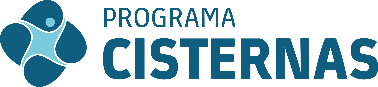 Termo de Recebimento da TecnologiaTermo de Recebimento da TecnologiaTermo de Recebimento da TecnologiaTermo de Recebimento da Tecnologia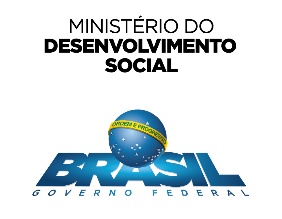 Informações da EscolaInformações da EscolaInformações da EscolaInformações da EscolaInformações da EscolaInformações da EscolaNome da Escola:Nome da Escola:Nome da Escola:Nome da Escola:Nome da Escola:Nome da Escola:Município:Município:Município:UF:UF:UF:Comunidade:Comunidade:Comunidade:Comunidade:Comunidade:Comunidade:Referência para Localização:Referência para Localização:Referência para Localização:Referência para Localização:Referência para Localização:Referência para Localização:Código INEP: Código INEP: Código INEP: Código INEP: Código INEP: Código INEP: Informações da TecnologiaInformações da TecnologiaInformações da TecnologiaInformações da TecnologiaInformações da TecnologiaInformações da TecnologiaTipo de Implementação:Tipo de Implementação:Tipo de Implementação:Tipo de Implementação:Tipo de Implementação:Tipo de Implementação:Tipo Executor:Tipo Executor:Tipo Executor:Tipo Executor:Número do Convênio:Número do Convênio:Número da Tecnologia:Número da Tecnologia:Coordenadas Geográficas:Coordenadas Geográficas:Coordenadas Geográficas:Coordenadas Geográficas:Data de Início da Construção:Data de Início da Construção:Data de Início da Construção:Data de Início da Construção:Data de Fim da Construção:Data de Fim da Construção:Informação do agente público responsávelInformação do agente público responsávelInformação do agente público responsávelInformação do agente público responsávelInformação do agente público responsávelInformação do agente público responsávelNome:                                                                                  CPF: Nome:                                                                                  CPF: Nome:                                                                                  CPF: Nome:                                                                                  CPF: Nome:                                                                                  CPF: Nome:                                                                                  CPF: Declaração de EntregaDeclaração de EntregaDeclaração de EntregaDeclaração de EntregaDeclaração de EntregaDeclaração de EntregaNa qualidade de representante legal de executor, declaro, para fins de comprovação junto ao MDS, e para efeitos e sob as penas da lei, que as informações da escola atendida e da tecnologia em tela são verdadeiras e estão em conformidade com as diretrizes do Programa Cisternas e com a metodologia disposta na Instrução Operacional SESAN específica, vigente à época da celebração da parceria.Nome:R.G.:                                               CPF:Cargo/emprego:Nome da entidade executora:Local/Data:Na qualidade de representante legal de executor, declaro, para fins de comprovação junto ao MDS, e para efeitos e sob as penas da lei, que as informações da escola atendida e da tecnologia em tela são verdadeiras e estão em conformidade com as diretrizes do Programa Cisternas e com a metodologia disposta na Instrução Operacional SESAN específica, vigente à época da celebração da parceria.Nome:R.G.:                                               CPF:Cargo/emprego:Nome da entidade executora:Local/Data:Na qualidade de representante legal de executor, declaro, para fins de comprovação junto ao MDS, e para efeitos e sob as penas da lei, que as informações da escola atendida e da tecnologia em tela são verdadeiras e estão em conformidade com as diretrizes do Programa Cisternas e com a metodologia disposta na Instrução Operacional SESAN específica, vigente à época da celebração da parceria.Nome:R.G.:                                               CPF:Cargo/emprego:Nome da entidade executora:Local/Data:Na qualidade de representante legal de executor, declaro, para fins de comprovação junto ao MDS, e para efeitos e sob as penas da lei, que as informações da escola atendida e da tecnologia em tela são verdadeiras e estão em conformidade com as diretrizes do Programa Cisternas e com a metodologia disposta na Instrução Operacional SESAN específica, vigente à época da celebração da parceria.Nome:R.G.:                                               CPF:Cargo/emprego:Nome da entidade executora:Local/Data:Na qualidade de representante legal de executor, declaro, para fins de comprovação junto ao MDS, e para efeitos e sob as penas da lei, que as informações da escola atendida e da tecnologia em tela são verdadeiras e estão em conformidade com as diretrizes do Programa Cisternas e com a metodologia disposta na Instrução Operacional SESAN específica, vigente à época da celebração da parceria.Nome:R.G.:                                               CPF:Cargo/emprego:Nome da entidade executora:Local/Data:Na qualidade de representante legal de executor, declaro, para fins de comprovação junto ao MDS, e para efeitos e sob as penas da lei, que as informações da escola atendida e da tecnologia em tela são verdadeiras e estão em conformidade com as diretrizes do Programa Cisternas e com a metodologia disposta na Instrução Operacional SESAN específica, vigente à época da celebração da parceria.Nome:R.G.:                                               CPF:Cargo/emprego:Nome da entidade executora:Local/Data:Fotos da TecnologiaFotos da TecnologiaFotos da TecnologiaFotos da TecnologiaFotos da TecnologiaFotos da Tecnologia(Duas fotos 10 x 15, pelo menos)(Duas fotos 10 x 15, pelo menos)(Duas fotos 10 x 15, pelo menos)(Duas fotos 10 x 15, pelo menos)(Duas fotos 10 x 15, pelo menos)(Duas fotos 10 x 15, pelo menos)Declaração dos ResponsáveisDeclaração dos ResponsáveisDeclaração dos ResponsáveisDeclaração dos ResponsáveisDeclaração dos ResponsáveisDeclaração dos ResponsáveisDeclaramos que recebemos a tecnologia social cisterna escolar em perfeitas condições de utilização, tendo havido a participação nos processos de mobilização, seleção e capacitação, conforme instrução operacional SESAN específica._______________________________Assinatura do representante legal da EscolaDeclaramos que recebemos a tecnologia social cisterna escolar em perfeitas condições de utilização, tendo havido a participação nos processos de mobilização, seleção e capacitação, conforme instrução operacional SESAN específica._______________________________Assinatura do representante legal da EscolaDeclaramos que recebemos a tecnologia social cisterna escolar em perfeitas condições de utilização, tendo havido a participação nos processos de mobilização, seleção e capacitação, conforme instrução operacional SESAN específica._______________________________Assinatura do representante legal da EscolaDeclaramos que recebemos a tecnologia social cisterna escolar em perfeitas condições de utilização, tendo havido a participação nos processos de mobilização, seleção e capacitação, conforme instrução operacional SESAN específica._______________________________Assinatura do representante legal da EscolaDeclaramos que recebemos a tecnologia social cisterna escolar em perfeitas condições de utilização, tendo havido a participação nos processos de mobilização, seleção e capacitação, conforme instrução operacional SESAN específica._______________________________Assinatura do representante legal da EscolaDeclaramos que recebemos a tecnologia social cisterna escolar em perfeitas condições de utilização, tendo havido a participação nos processos de mobilização, seleção e capacitação, conforme instrução operacional SESAN específica._______________________________Assinatura do representante legal da EscolaAnexo do Termo de Recebimento – MelhoriasAnexo do Termo de Recebimento – MelhoriasAnexo do Termo de Recebimento – MelhoriasAnexo do Termo de Recebimento – Melhorias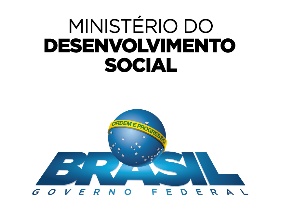 Informações da EscolaInformações da EscolaInformações da EscolaInformações da EscolaInformações da EscolaInformações da EscolaInformações da EscolaInformações da EscolaInformações da EscolaNome da  Escola:Nome da  Escola:Nome da  Escola:Nome da  Escola:Nome da  Escola:Nome da  Escola:Nome da  Escola:Nome da  Escola:Nome da  Escola:Município:Município:Município:Município:UF:UF:UF:UF:UF:Comunidade:Comunidade:Comunidade:Comunidade:Comunidade:Comunidade:Comunidade:Comunidade:Comunidade:Referência para Localização:Referência para Localização:Referência para Localização:Referência para Localização:Referência para Localização:Referência para Localização:Referência para Localização:Referência para Localização:Referência para Localização:Código INEPCódigo INEPCódigo INEPCódigo INEPCódigo INEPCódigo INEPCódigo INEPCódigo INEPCódigo INEPInformações da TecnologiaInformações da TecnologiaInformações da TecnologiaInformações da TecnologiaInformações da TecnologiaInformações da TecnologiaInformações da TecnologiaInformações da TecnologiaInformações da TecnologiaTipo de Implementação:Tipo de Implementação:Tipo de Implementação:Tipo de Implementação:Tipo de Implementação:Tipo de Implementação:Tipo de Implementação:Tipo de Implementação:Tipo de Implementação:Tipo Executor:Tipo Executor:Tipo Executor:Tipo Executor:Tipo Executor:Número do Convênio:Número do Convênio:Número do Convênio:Número do Convênio:Número da Tecnologia:Número da Tecnologia:Número da Tecnologia:Número da Tecnologia:Número da Tecnologia:Coordenadas Geográficas:Coordenadas Geográficas:Coordenadas Geográficas:Coordenadas Geográficas:Informação do agente público responsávelInformação do agente público responsávelInformação do agente público responsávelInformação do agente público responsávelInformação do agente público responsávelInformação do agente público responsávelInformação do agente público responsávelInformação do agente público responsávelInformação do agente público responsávelNome:                                                                                  CPF: Nome:                                                                                  CPF: Nome:                                                                                  CPF: Nome:                                                                                  CPF: Nome:                                                                                  CPF: Nome:                                                                                  CPF: Nome:                                                                                  CPF: Nome:                                                                                  CPF: Nome:                                                                                  CPF: Descrição do Material de Infraestrutura Associado à Melhoria do Sistema de Distribuição de ÁguaDescrição do Material de Infraestrutura Associado à Melhoria do Sistema de Distribuição de ÁguaDescrição do Material de Infraestrutura Associado à Melhoria do Sistema de Distribuição de ÁguaDescrição do Material de Infraestrutura Associado à Melhoria do Sistema de Distribuição de ÁguaDescrição do Material de Infraestrutura Associado à Melhoria do Sistema de Distribuição de ÁguaDescrição do Material de Infraestrutura Associado à Melhoria do Sistema de Distribuição de ÁguaDescrição do Material de Infraestrutura Associado à Melhoria do Sistema de Distribuição de ÁguaDescrição do Material de Infraestrutura Associado à Melhoria do Sistema de Distribuição de ÁguaDescrição do Material de Infraestrutura Associado à Melhoria do Sistema de Distribuição de ÁguaItemQuantidadeDescriçãoDescriçãoValorItemQuantidadeDescriçãoValor1112123134145156167178189191020Declaração Declaração Declaração Declaração Declaração Declaração Declaração Declaração Declaração Declaramos que recebemos os materiais de infraestruturas descritos acima, tendo recebido ainda o apoio para a instalação do sistema associado à melhoria do sistema de distribuição de água da escola._______________________________Assinatura do representante legal da EscolaDeclaramos que recebemos os materiais de infraestruturas descritos acima, tendo recebido ainda o apoio para a instalação do sistema associado à melhoria do sistema de distribuição de água da escola._______________________________Assinatura do representante legal da EscolaDeclaramos que recebemos os materiais de infraestruturas descritos acima, tendo recebido ainda o apoio para a instalação do sistema associado à melhoria do sistema de distribuição de água da escola._______________________________Assinatura do representante legal da EscolaDeclaramos que recebemos os materiais de infraestruturas descritos acima, tendo recebido ainda o apoio para a instalação do sistema associado à melhoria do sistema de distribuição de água da escola._______________________________Assinatura do representante legal da EscolaDeclaramos que recebemos os materiais de infraestruturas descritos acima, tendo recebido ainda o apoio para a instalação do sistema associado à melhoria do sistema de distribuição de água da escola._______________________________Assinatura do representante legal da EscolaDeclaramos que recebemos os materiais de infraestruturas descritos acima, tendo recebido ainda o apoio para a instalação do sistema associado à melhoria do sistema de distribuição de água da escola._______________________________Assinatura do representante legal da EscolaDeclaramos que recebemos os materiais de infraestruturas descritos acima, tendo recebido ainda o apoio para a instalação do sistema associado à melhoria do sistema de distribuição de água da escola._______________________________Assinatura do representante legal da EscolaDeclaramos que recebemos os materiais de infraestruturas descritos acima, tendo recebido ainda o apoio para a instalação do sistema associado à melhoria do sistema de distribuição de água da escola._______________________________Assinatura do representante legal da EscolaDeclaramos que recebemos os materiais de infraestruturas descritos acima, tendo recebido ainda o apoio para a instalação do sistema associado à melhoria do sistema de distribuição de água da escola._______________________________Assinatura do representante legal da Escola